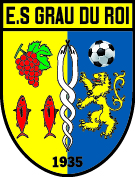  BULLETIN D’ENGAGEMENTESGDRINSCRIPTION AU TOURNOI Pentecôte.A retourner avant le 10 Avril 2018NOM DU CLUB : …………………………………………………….Samedi 19 Mai:U 6/U7:	Nombre d’équipes engagées : ………………Dimanche 20 Mai :U8 et U9 :	            Nombre d’équipes engagées : ………………Lundi 21 Mai:Féminines Séniors et U 15:   Nombre d’équipes engagées : ………………Nom et coordonnées du responsable (adresse et téléphone) :	U 6/U7   Mail  : ……	………………………………………………			………………………………………………	U 8:	Mail   : ………………………………………………                                    ………………………………………………                                    ………………………………………………	U 9:   Mail 	………………………………………………                                    ………………………………………………            U15:    Mail    ………………………………………………                                     ……………………………………………..	Féminines:	………………………………………………			………………………………………………		Mail	………………………………………………MERCI DE JOINDRE UN CHEQUE DE CAUTION DE 100€ PAR EQUIPE ENGAGEE.Bulletin à retourner à :E.S.G.D.RB.P 9130240 Le Grau Du RoiMail : esgrauduroi@orange.frTEL : 06.82.89.12.19(Gaël)